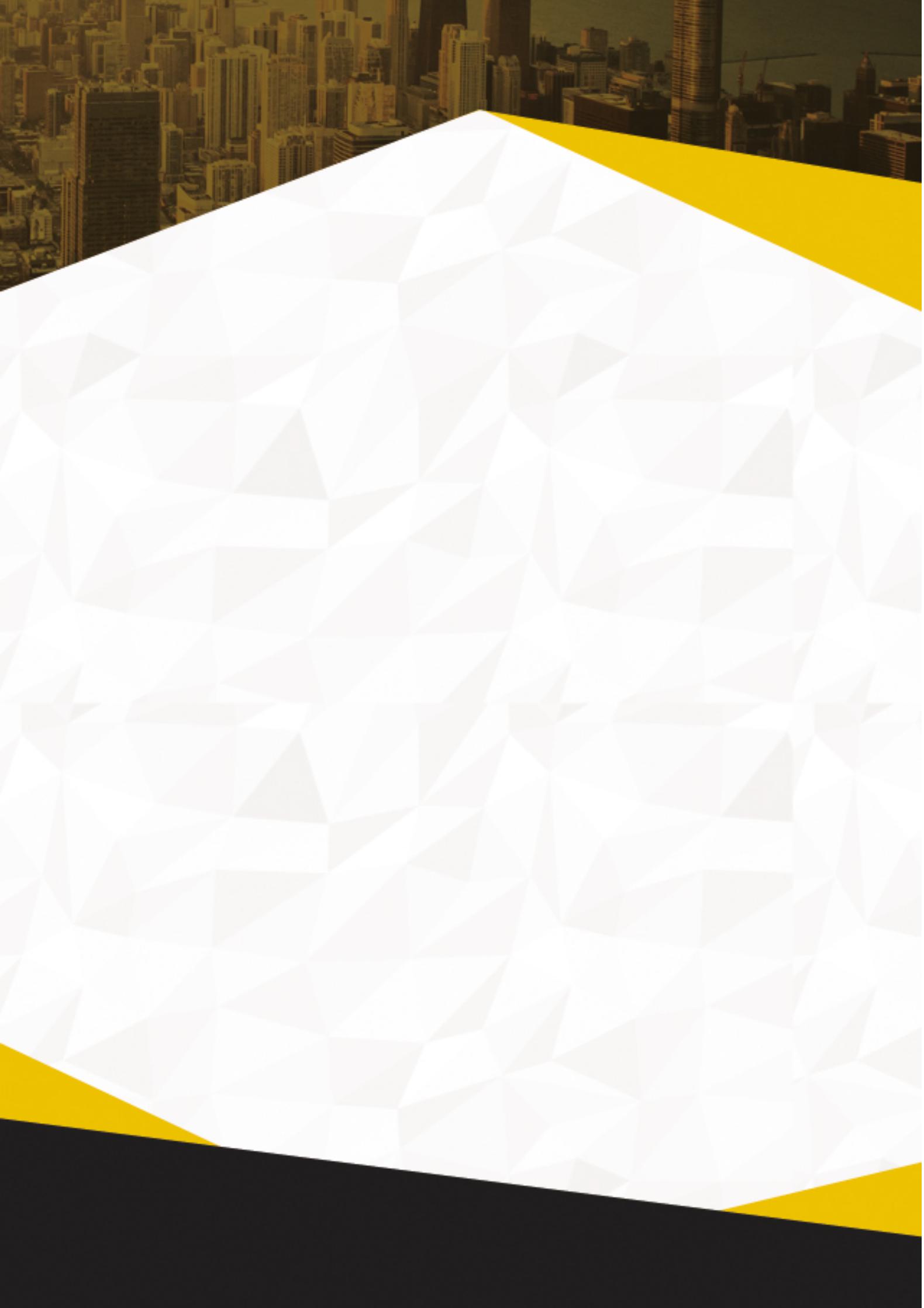 建设部关于各专业大型中型小型工程规模标准一览表各专业大型工程标准一览表各专业中型工程标准一览表各专业小型工程标准一览表序号专业类别专业类别专业类别大型工程标准备  注1建筑工程房屋建筑工程房屋建筑工程（1）25层以上（含，下同）的房屋建筑工程；1建筑工程房屋建筑工程房屋建筑工程（2）高度100米以上的构筑物或建筑物工程；1建筑工程房屋建筑工程房屋建筑工程（3）单体建筑面积3万平方米以上的房屋建筑工程；1建筑工程房屋建筑工程房屋建筑工程（4）单跨跨度30米以上的房屋建筑工程；1建筑工程房屋建筑工程房屋建筑工程（5）建筑面积10万平方米以上的住宅小区或建筑群体工程；1建筑工程房屋建筑工程房屋建筑工程（6）单项建安合同额1亿元以上的房屋建筑工程；1建筑工程房屋建筑工程房屋建筑工程（7）深度15米以上，且单项工程合同额1000万元以上的软弱地基处理工程；1建筑工程房屋建筑工程房屋建筑工程（8）单桩承受荷载6000kN以上，且单项工程合同额1000万元以上的地基与基础工程；1建筑工程房屋建筑工程房屋建筑工程（9）深度11米以上，且单项工程合同额1000万元的深大基坑围护及土石方工程；1建筑工程房屋建筑工程房屋建筑工程（10）钢结构重量1000吨以上，且钢结构建筑面积2万平方米以上的钢结构工程；1建筑工程房屋建筑工程房屋建筑工程（11）网架结构重量300吨以上，且网架结构建筑面积5000平方米以上，且网架边长70米以上的网架工程。1建筑工程装饰装修工程装饰装修工程（1）单项工程造价1000万元以上的装饰装修工程；1建筑工程装饰装修工程装饰装修工程（2）高度60米以上，且单项工程造价1000万元以上的幕墙工程；1建筑工程装饰装修工程装饰装修工程（3）高度60米以上，且单位工程量6000平方米以上的幕墙工程。2公路工程公路工程公路工程（1）一级以上公路10公里以上的路基工程；2公路工程公路工程公路工程（2）高等级路面20万平方米以上的路面工程；2公路工程公路工程公路工程（3）单座桥长500米以上或单跨100米以上的特大桥桥梁工程；2公路工程公路工程公路工程（4）单洞长1000米以上的公路隧道工程；2公路工程公路工程公路工程（5）一级以上公路，涉及标志、标线、护栏、隔离栅、防眩板等项目中两项以上，且公路里程20公里以上或单项工程合同额1000万元以上的交通安全设施工程；2公路工程公路工程公路工程（6）一级以上公路，涉及通信、监控和收费系统中两项以上或单项系统且公路里程80公里以上的机电系统工程；单项工程额2000万元以上的机电系统工程；1000米以上特大桥或独立隧道,且单项工程合同额500万元以上的机电系统工程；2公路工程公路工程公路工程（7）单项工程合同额6000万元以上的公路工程。3水利水电工程水利水电工程水利水电工程（1）总库容1亿立方米以上的水库工程；3水利水电工程水利水电工程水利水电工程（2）灌溉面积50万亩以上的灌溉工程；3水利水电工程水利水电工程水利水电工程（3）装机容量30万千瓦以上的水利发电工程；3水利水电工程水利水电工程水利水电工程（4）过闸流量1000立方米/秒以上的拦河闸工程；3水利水电工程水利水电工程水利水电工程（5）装机流量50立方米/秒以上或装机功率在1万千瓦以上的灌溉工程或排水泵站工程；3水利水电工程水利水电工程水利水电工程（6）一级永久性水工建筑物工程；3水利水电工程水利水电工程水利水电工程（7）土石坝坝高70米以上、混凝土坝、浆砌石坝坝高100米以上的水工大坝工程；3水利水电工程水利水电工程水利水电工程（8）洞径8米以上，且长度3000米以上的水工隧洞工程；水头100米以上的有压隧洞工程；流速5米/秒以上，且长度1000米以上的明流隧洞工程；3水利水电工程水利水电工程水利水电工程（9）50万立方米以上的水工混凝土浇注工程；120万立方米以上的坝体土石方填筑工程；12万米以上岩基灌浆工程；8万平方米以上防渗墙成墙工程；深度60米以上含卵漂石地层的防渗墙工程；深度60米以上的帷幕灌浆工程；3水利水电工程水利水电工程水利水电工程（10）长度1万米以上的一级堤防工程；长度2万米以上的二级堤防工程；长度2000米以上的堤防垂直防渗墙工程；3水利水电工程水利水电工程水利水电工程（11）单项工程合同额3000万元以上的水利水电工程；单项工程合同额500万元以上的金属结构制作安装工程。4机电工程机电工程电力工程（1）单机容量为60万千瓦机组，或2台单机容量30万千瓦机组，或4台单机容量为20万千瓦机组主体工程；4机电工程机电工程电力工程（2）单机容量30万千瓦以上核电站核岛或常规岛主体工程；4机电工程机电工程电力工程（3）330千伏以上且送电线路300公里以上的送变电工程；或330千伏以上的变电站工程；4机电工程机电工程电力工程（4）220千伏以上且送电线路500公里以上的送变电工程；或2座220千伏以上的变电站工程；4机电工程机电工程电力工程（5）单项工程合同额5000万元以上的电力工程。4机电工程机电工程冶炼工程（1）30万吨/年以上的炼钢或连铸工程；4机电工程机电工程冶炼工程（2）25万吨/年以上的轧钢工程；4机电工程机电工程冶炼工程（3）50万吨/年以上的炼铁或90平方米以上的烧结工程；4机电工程机电工程冶炼工程（4）40万吨/年以上的炼焦工程；4机电工程机电工程冶炼工程（5）6000立方米/小时以上的制氧工程；4机电工程机电工程冶炼工程（6）30万吨/年以上的氧化铝加工工程；4机电工程机电工程冶炼工程（7）10万吨/年以上的铜或铝、铅、锌、镍等有色金属冶炼或电解工程；4机电工程机电工程冶炼工程（8）3万吨/年以上的有色金属加工工程；4机电工程机电工程冶炼工程（9）2000吨/日以上的窑外分解水泥工程；4机电工程机电工程冶炼工程（10）2000吨/日以上的预热器系统或水泥烧成系统工程；4机电工程机电工程冶炼工程（11）日熔量400吨以上的浮法玻璃工程；4机电工程机电工程冶炼工程（12）日处理100吨以上的金精矿冶炼工程；4机电工程机电工程冶炼工程（13）总投资在5000万元以上的冶炼工程。4机电工程机电工程石油化工程（1）30万吨/年（亿立方米/年）以上生产能力或海上投资8亿元以上的油（气）田主体配套工程；4机电工程机电工程石油化工程（2）25万吨/年以上原油处理工程；25万立方米/日以上的气体处理工程；4机电工程机电工程石油化工程（3）长度120千米以上或输油量600万吨/年、输气量亿立方米/年的输油、输气工程；总库容8万立方米、单体容积2万立方米以上的储罐及配套工程；4机电工程机电工程石油化工程（4）500万吨/年以上的炼油工程或相应的主生产装置；4机电工程机电工程石油化工程（5）30万吨/年的乙烯工程或相应的主生产装置；4机电工程机电工程石油化工程（6）18万吨/年以上的合成氨工程或相应的主生产装置；4机电工程机电工程石油化工程（7）20万吨/年以上复肥工程或相应的主生产装置；4机电工程机电工程石油化工程（8）30万立方米/日煤气气源工程；40万吨/年以上炼焦化工工程或相应的主生产装置；4机电工程机电工程石油化工程（9）16万吨/年以上硝酸工程或相应的主生产装置；4机电工程机电工程石油化工程（10）30万吨/年以上纯碱工程、5万吨/年以上烧碱工程或相应的主生产装置；4机电工程机电工程石油化工程（11）4万吨/年以上合成橡胶、合成树脂及塑料和化纤工程或相应的主生产装置；4机电工程机电工程石油化工程（12）投资额1亿元以上的有机原料、医药、无机盐、染料、中间体、农药、助剂、试剂等工程或相应的主体生产装置；4机电工程机电工程石油化工程（13）30万套/年以上的轮胎工程或相应的主生产装置。4机电工程机电工程通信与广电工程（1）省际通信干线工程；或省际微波通信，50公里以上海缆工程；4机电工程机电工程通信与广电工程（2）4万门以上市话交换或2500路端以上长途交换工程；4机电工程机电工程通信与广电工程（3）省会局或50个基站以上移动通信及无线寻呼工程；4机电工程机电工程通信与广电工程（4）省际通信干线传输终端工程；4机电工程机电工程通信与广电工程（5）C频段天线直径10米以上及ku频段天线直径5米以上卫星地球站工程；或高度100米以上天线铁塔工程；4机电工程机电工程通信与广电工程（6）省际或10个节点以上的数据网或分组交换网等非话业务网工程；或一类工程的配套电源工程；4机电工程机电工程通信与广电工程（7）自制节目5套以上的电视中心工程；或自制节目3套以上的广播中心台工程；或自制节目6套以上的广播电视中心台工程；4机电工程机电工程通信与广电工程（8）单机发射功率在100千瓦以上或短波天线发射功率在50千瓦以上的中波、短波发射台工程；4机电工程机电工程通信与广电工程（9）用户终端超过1万户的有线广播台或电视台（站）或传播方向超过10个的微波站工程；或投资额在4000万元以上的光传输网络及网络中心工程；4机电工程机电工程通信与广电工程（10）单项工程合同额2000万元以上的广电工程。4机电工程机电工程机电安装工程（1）单项工程合同额2000万元以上的机电安装工程；4机电工程机电工程机电安装工程（2）建筑面积4万平方米以的上火灾自动报警系统和固定灭火系统工程；4机电工程机电工程机电安装工程（3）单项工程造价1000万元以上的建筑智能化工程；4机电工程机电工程机电安装工程（4）单项工程合同额1000万元以上的环保工程；4机电工程机电工程机电安装工程（5）单项工程造价2000万元以上的电子工程。5矿业工程矿业工程矿业工程（1）100万吨/年以上的铁矿或有色砂矿主体工程； 矿井主体工程包括：立井井筒、斜井井筒、井底车场及峒室、轨道、运输及回风大巷、矿山机电设备安装及矿井地面生产系统。选煤（矿）厂主体工程包括：主厂房、原料仓(产品仓)、选煤（矿）厂机电设备安装及铁路专用线工程等。5矿业工程矿业工程矿业工程（2）60万吨/年以上的磷矿或硫铁矿、有色脉矿主体工程；矿井主体工程包括：立井井筒、斜井井筒、井底车场及峒室、轨道、运输及回风大巷、矿山机电设备安装及矿井地面生产系统。选煤（矿）厂主体工程包括：主厂房、原料仓(产品仓)、选煤（矿）厂机电设备安装及铁路专用线工程等。5矿业工程矿业工程矿业工程（3）120万吨/年以上的煤矿主体工程；矿井主体工程包括：立井井筒、斜井井筒、井底车场及峒室、轨道、运输及回风大巷、矿山机电设备安装及矿井地面生产系统。选煤（矿）厂主体工程包括：主厂房、原料仓(产品仓)、选煤（矿）厂机电设备安装及铁路专用线工程等。5矿业工程矿业工程矿业工程（4）30万吨/年以上铀矿主体工程；矿井主体工程包括：立井井筒、斜井井筒、井底车场及峒室、轨道、运输及回风大巷、矿山机电设备安装及矿井地面生产系统。选煤（矿）厂主体工程包括：主厂房、原料仓(产品仓)、选煤（矿）厂机电设备安装及铁路专用线工程等。5矿业工程矿业工程矿业工程（5）折算为标准尺1万米以上的开拓或开采巷道工程；矿井主体工程包括：立井井筒、斜井井筒、井底车场及峒室、轨道、运输及回风大巷、矿山机电设备安装及矿井地面生产系统。选煤（矿）厂主体工程包括：主厂房、原料仓(产品仓)、选煤（矿）厂机电设备安装及铁路专用线工程等。5矿业工程矿业工程矿业工程（6）单位工程造价2000万元以上的矿井主体工程；矿井主体工程包括：立井井筒、斜井井筒、井底车场及峒室、轨道、运输及回风大巷、矿山机电设备安装及矿井地面生产系统。选煤（矿）厂主体工程包括：主厂房、原料仓(产品仓)、选煤（矿）厂机电设备安装及铁路专用线工程等。5矿业工程矿业工程矿业工程（7）深度300米以上的冻结井筒或钻井等特殊凿井井筒工程；矿井主体工程包括：立井井筒、斜井井筒、井底车场及峒室、轨道、运输及回风大巷、矿山机电设备安装及矿井地面生产系统。选煤（矿）厂主体工程包括：主厂房、原料仓(产品仓)、选煤（矿）厂机电设备安装及铁路专用线工程等。5矿业工程矿业工程矿业工程（8）剥离量80万立方米以上的露天矿山工程；矿井主体工程包括：立井井筒、斜井井筒、井底车场及峒室、轨道、运输及回风大巷、矿山机电设备安装及矿井地面生产系统。选煤（矿）厂主体工程包括：主厂房、原料仓(产品仓)、选煤（矿）厂机电设备安装及铁路专用线工程等。5矿业工程矿业工程矿业工程（9）100万吨以上的尾矿库工程；矿井主体工程包括：立井井筒、斜井井筒、井底车场及峒室、轨道、运输及回风大巷、矿山机电设备安装及矿井地面生产系统。选煤（矿）厂主体工程包括：主厂房、原料仓(产品仓)、选煤（矿）厂机电设备安装及铁路专用线工程等。5矿业工程矿业工程矿业工程（10）20万吨/年以上的石膏矿或石英矿工程；矿井主体工程包括：立井井筒、斜井井筒、井底车场及峒室、轨道、运输及回风大巷、矿山机电设备安装及矿井地面生产系统。选煤（矿）厂主体工程包括：主厂房、原料仓(产品仓)、选煤（矿）厂机电设备安装及铁路专用线工程等。5矿业工程矿业工程矿业工程（11）70万吨/年以上石灰石矿工程；矿井主体工程包括：立井井筒、斜井井筒、井底车场及峒室、轨道、运输及回风大巷、矿山机电设备安装及矿井地面生产系统。选煤（矿）厂主体工程包括：主厂房、原料仓(产品仓)、选煤（矿）厂机电设备安装及铁路专用线工程等。5矿业工程矿业工程矿业工程（12）单位工程造价2000万元以上的露天矿山主体工程；矿井主体工程包括：立井井筒、斜井井筒、井底车场及峒室、轨道、运输及回风大巷、矿山机电设备安装及矿井地面生产系统。选煤（矿）厂主体工程包括：主厂房、原料仓(产品仓)、选煤（矿）厂机电设备安装及铁路专用线工程等。5矿业工程矿业工程矿业工程（13）100万吨/年以上的铁矿或有色砂矿选矿厂主体工程； 矿井主体工程包括：立井井筒、斜井井筒、井底车场及峒室、轨道、运输及回风大巷、矿山机电设备安装及矿井地面生产系统。选煤（矿）厂主体工程包括：主厂房、原料仓(产品仓)、选煤（矿）厂机电设备安装及铁路专用线工程等。5矿业工程矿业工程矿业工程（14）60万吨/年以上的有色脉矿选矿厂主体工程； 矿井主体工程包括：立井井筒、斜井井筒、井底车场及峒室、轨道、运输及回风大巷、矿山机电设备安装及矿井地面生产系统。选煤（矿）厂主体工程包括：主厂房、原料仓(产品仓)、选煤（矿）厂机电设备安装及铁路专用线工程等。5矿业工程矿业工程矿业工程（15）120万吨/年以上的煤矿选煤厂主体工程；矿井主体工程包括：立井井筒、斜井井筒、井底车场及峒室、轨道、运输及回风大巷、矿山机电设备安装及矿井地面生产系统。选煤（矿）厂主体工程包括：主厂房、原料仓(产品仓)、选煤（矿）厂机电设备安装及铁路专用线工程等。5矿业工程矿业工程矿业工程（16）单位工程造价2000万元以上的选煤（矿）厂主体工程。矿井主体工程包括：立井井筒、斜井井筒、井底车场及峒室、轨道、运输及回风大巷、矿山机电设备安装及矿井地面生产系统。选煤（矿）厂主体工程包括：主厂房、原料仓(产品仓)、选煤（矿）厂机电设备安装及铁路专用线工程等。6市政公用工程市政公用工程市政公用工程（1）20万吨/日以上，且单项合同额3000万元以上的供水厂工程；市政道路、桥梁、隧道等工程的标准，参照本表中公路专业的相关标准。6市政公用工程市政公用工程市政公用工程（2）管道直径1600毫米以上，且管线长度10公里以上的供水管道工程；市政道路、桥梁、隧道等工程的标准，参照本表中公路专业的相关标准。6市政公用工程市政公用工程市政公用工程（3）10万吨/日以上，且单项工程合同额3000万元以上的污水处理工程；市政道路、桥梁、隧道等工程的标准，参照本表中公路专业的相关标准。6市政公用工程市政公用工程市政公用工程（4）管道直径1600毫米以上，且管线长度10公里以上的排水工程；市政道路、桥梁、隧道等工程的标准，参照本表中公路专业的相关标准。6市政公用工程市政公用工程市政公用工程（5）30万立方米/日以上，且单项工程合同额3000万元以上的燃气气源厂工程；市政道路、桥梁、隧道等工程的标准，参照本表中公路专业的相关标准。6市政公用工程市政公用工程市政公用工程（6）中压以上管道直径300毫米以上，且管线长度10公里以上的燃气管道工程；市政道路、桥梁、隧道等工程的标准，参照本表中公路专业的相关标准。6市政公用工程市政公用工程市政公用工程（7）500万立方米以上，且单项工程合同额3000万元以上的供热工程；市政道路、桥梁、隧道等工程的标准，参照本表中公路专业的相关标准。6市政公用工程市政公用工程市政公用工程（8）管道直径500毫米以上，且管线长度10公里以上的热力管道工程；市政道路、桥梁、隧道等工程的标准，参照本表中公路专业的相关标准。6市政公用工程市政公用工程市政公用工程（9）填埋量800吨/日以上，且单项工程合同3000万元以上的生活垃圾填埋场工程；市政道路、桥梁、隧道等工程的标准，参照本表中公路专业的相关标准。6市政公用工程市政公用工程市政公用工程（10）焚烧量300吨/日以上，且单项工程合同3000额万元以上的生活垃圾焚烧场工程；市政道路、桥梁、隧道等工程的标准，参照本表中公路专业的相关标准。6市政公用工程市政公用工程市政公用工程（11）单项工程合同额5000万元以上的城市轨路工程。市政道路、桥梁、隧道等工程的标准，参照本表中公路专业的相关标准。序号专业类别中型工程标准备  注1房屋建筑工程（1）25层以下，12层以上（含，下同）的房屋建筑工程；1房屋建筑工程（2）高度100米以下，50米以上的构筑物或建筑物；1房屋建筑工程（3）单体建筑面积3万平方米以下，1万平方米以上的房屋建筑工程；1房屋建筑工程（4）单跨跨度30米以下，21米以上的房屋建筑工程；1房屋建筑工程（5）建筑面积10万平方米以下，5万平方米以上的住宅小区或建筑群体；1房屋建筑工程（6）单项建安合同额1亿元以下，3000万元以上的房屋建筑工程；1房屋建筑工程（7）深度15米以下，13米以上，且单项工程合同额1000万元以下，600万元以上的软弱地基处理工程；1房屋建筑工程（8）深度11米以下，8米以上的深大基坑围护及土石方工程；1房屋建筑工程（9）钢结构重量1000吨以下，500吨以上，且钢结构建筑面积2万平方米以下，5000平方米以上的钢结构工程；1房屋建筑工程（10）网架结构重量300吨以下，100吨以上，且网架结构建筑面积5000平方米以下，1000平方米以上的网架工程；1房屋建筑工程（11）单体建筑面积300平方米以上的仿古建筑工程；1房屋建筑工程（12）180米以上高耸构筑物工程，淋水面积3000平方米以上的冷却塔工程；1房屋建筑工程（13）单项合同额150万元以上的建筑防水工程；1房屋建筑工程（14）单项合同额200万元以上的防腐保温工程；1房屋建筑工程（15）跨度24米以上的预应力工程；1房屋建筑工程（16）单项合同额400万元以上的体育场地设施工程。2公路工程（1）公路路基工程：一级以上公路路基5KM或二级以上公路路基10KM；2公路工程（2）公路路面工程：二级以上公路路面10万平米以上；2公路工程（3）桥梁工程：单座桥长≥100M或单跨≥30M的大桥；2公路工程（4）隧道工程：单洞长150M以上的公路隧道工程；2公路工程（5）交通安全设施：承担一级公路以上标志、标线、护栏、隔离栅、防眩板等工程中两项以上项目且公路里程≥10KM或项目工程额≥400万元人民币的工程；2公路工程（6）机电系统工程：承担一级公路以上通信、监控和收费系统中单个系统工程公路里程≥40KM以上或项目工程额≥800万元人民币的机电系统工程，或≥500M特大桥且工程额≥300万元人民币的机电系统工程；2公路工程（7）单项工程合同额2000万元以上的公路工程。3水利水电工程（1）总库容≥1千万立方米的水库工程；（4）过闸流量与闸门口宽成正比，上海的拦河闸以门口宽度为技术指标。3水利水电工程（2）灌溉面积≥5万亩的灌溉工程；（4）过闸流量与闸门口宽成正比，上海的拦河闸以门口宽度为技术指标。3水利水电工程（3）装机容量≥5万千瓦的水力发电工程；（4）过闸流量与闸门口宽成正比，上海的拦河闸以门口宽度为技术指标。3水利水电工程（4）过闸流量≥100立方米/秒的拦河闸；门口宽8米以上的拦河闸；门口宽6米以上的套闸（4）过闸流量与闸门口宽成正比，上海的拦河闸以门口宽度为技术指标。3水利水电工程（5）装机流量≥10立方米/秒、装机功率≥万千瓦的灌溉、排水泵站；（4）过闸流量与闸门口宽成正比，上海的拦河闸以门口宽度为技术指标。3水利水电工程（6）三级永久性水工建筑物；（4）过闸流量与闸门口宽成正比，上海的拦河闸以门口宽度为技术指标。3水利水电工程（7）土石坝坝高≥40米、混凝土坝、浆砌石坝坝高≥50米的水工大坝；（4）过闸流量与闸门口宽成正比，上海的拦河闸以门口宽度为技术指标。3水利水电工程（8）洞径≥4米、长度≥2000米的水工隧洞，或水头≥75米的有压隧洞，或流速≥25米/秒的明流隧洞≥1000米；（4）过闸流量与闸门口宽成正比，上海的拦河闸以门口宽度为技术指标。3水利水电工程（9）完成水工混凝土浇注≥10万立方米，或坝体土石方填筑≥30万立方米，或岩基灌浆≥2万米，或防渗墙成墙≥2万平方米，或深度≥30米含卵漂石地层的防渗墙工程，或深度≥30米的帷幕灌浆工程；（4）过闸流量与闸门口宽成正比，上海的拦河闸以门口宽度为技术指标。3水利水电工程（10）二级堤防工程≥5千米，或三级堤防工程≥10千米，或≥1000延米的堤防垂直防渗墙工程；（4）过闸流量与闸门口宽成正比，上海的拦河闸以门口宽度为技术指标。3水利水电工程（11）河势控导工程≥500延米，或水中进占丁坝≥5道，或二级堤防险工≥500延米，或年疏浚（或水下土方挖方）≥200万立方米，或年吹填土方≥100万立方米；（4）过闸流量与闸门口宽成正比，上海的拦河闸以门口宽度为技术指标。3水利水电工程（12）合同额≥500万元的水利水电工程，或单位工程造价≥50万元的金属结构制作安装工程。（4）过闸流量与闸门口宽成正比，上海的拦河闸以门口宽度为技术指标。4电力工程（1）单机容量为20万千瓦机组主厂房工程；4电力工程（2）单机容量为20万千瓦机组主体安装工程（指锅炉、汽机、电气等主要设备）；4电力工程（3）单机容量为10万千瓦机组的整理建筑安装工程；4电力工程（4）220千伏送电线路长度40公里以上的送电线路工程；4电力工程（5）110千伏以上送电线路长度45公里以上的送电线路工程或110千伏以上变电站安装工程；4电力工程（6）单项合同额为1000万元以上的电力工程。5矿山工程（1）60万吨/年以上铁矿采、选主体工程；矿井主体工程包括：立井井筒、斜井井筒、井底车场及峒室、轨道、运输及回风大巷、矿山机电设备安装及矿井地面生产系统。选煤（矿）厂主体工程包括：主厂房、原料仓（产品仓）、选煤（矿）厂机电设备安装及铁路专用线工程等。5矿山工程（2）60万吨/年以上有色砂矿或30万吨/年以上有色脉矿采、选主体工程；矿井主体工程包括：立井井筒、斜井井筒、井底车场及峒室、轨道、运输及回风大巷、矿山机电设备安装及矿井地面生产系统。选煤（矿）厂主体工程包括：主厂房、原料仓（产品仓）、选煤（矿）厂机电设备安装及铁路专用线工程等。5矿山工程（3）45万吨/年以上的煤矿主体工程或60万吨/年以上的煤矿选煤厂主体工程；矿井主体工程包括：立井井筒、斜井井筒、井底车场及峒室、轨道、运输及回风大巷、矿山机电设备安装及矿井地面生产系统。选煤（矿）厂主体工程包括：主厂房、原料仓（产品仓）、选煤（矿）厂机电设备安装及铁路专用线工程等。5矿山工程（4）30万吨/年以上的磷矿或硫铁矿主体工程；矿井主体工程包括：立井井筒、斜井井筒、井底车场及峒室、轨道、运输及回风大巷、矿山机电设备安装及矿井地面生产系统。选煤（矿）厂主体工程包括：主厂房、原料仓（产品仓）、选煤（矿）厂机电设备安装及铁路专用线工程等。5矿山工程（5）20万吨/年以上的铀矿主体工程；矿井主体工程包括：立井井筒、斜井井筒、井底车场及峒室、轨道、运输及回风大巷、矿山机电设备安装及矿井地面生产系统。选煤（矿）厂主体工程包括：主厂房、原料仓（产品仓）、选煤（矿）厂机电设备安装及铁路专用线工程等。5矿山工程（6）10万吨/年以上的石膏矿、石英矿或40万吨/年以上的石灰石矿主体工程；矿井主体工程包括：立井井筒、斜井井筒、井底车场及峒室、轨道、运输及回风大巷、矿山机电设备安装及矿井地面生产系统。选煤（矿）厂主体工程包括：主厂房、原料仓（产品仓）、选煤（矿）厂机电设备安装及铁路专用线工程等。5矿山工程（7）折算为标准尺6000米以上的开拓或开采巷道工程；矿井主体工程包括：立井井筒、斜井井筒、井底车场及峒室、轨道、运输及回风大巷、矿山机电设备安装及矿井地面生产系统。选煤（矿）厂主体工程包括：主厂房、原料仓（产品仓）、选煤（矿）厂机电设备安装及铁路专用线工程等。5矿山工程（8）深度200米以上的冻结井筒或钻井等特殊凿井的井筒工程；矿井主体工程包括：立井井筒、斜井井筒、井底车场及峒室、轨道、运输及回风大巷、矿山机电设备安装及矿井地面生产系统。选煤（矿）厂主体工程包括：主厂房、原料仓（产品仓）、选煤（矿）厂机电设备安装及铁路专用线工程等。5矿山工程（9）剥离量60万立方米以上的露天矿山工程；矿井主体工程包括：立井井筒、斜井井筒、井底车场及峒室、轨道、运输及回风大巷、矿山机电设备安装及矿井地面生产系统。选煤（矿）厂主体工程包括：主厂房、原料仓（产品仓）、选煤（矿）厂机电设备安装及铁路专用线工程等。5矿山工程（10）单项合同额1000万元以上的矿山主体工程。矿井主体工程包括：立井井筒、斜井井筒、井底车场及峒室、轨道、运输及回风大巷、矿山机电设备安装及矿井地面生产系统。选煤（矿）厂主体工程包括：主厂房、原料仓（产品仓）、选煤（矿）厂机电设备安装及铁路专用线工程等。 6冶炼工程（1）年产10万吨以上炼钢或连铸工程； 6冶炼工程（2）年产10万吨以上轧钢工程； 6冶炼工程（3）年产25万吨以上炼铁或24平方米以上烧结工程； 6冶炼工程（4）年产20万吨以上炼焦工程； 6冶炼工程（5）小时制氧3200立方米以上制氧工程； 6冶炼工程（6）年产10万吨以上氧化铝加工工程； 6冶炼工程（7）年产5万吨以上铜、铝、铅、锌、镍等有色金属冶炼、电解工程； 6冶炼工程（8）年产1万吨以上有色金属加工工程； 6冶炼工程（9）日产2000吨以下（不含2000吨）窑外分解水泥工程； 6冶炼工程（10）日产2000吨以下（不含2000吨）预热器系统或水泥烧成系统工程； 6冶炼工程（11）日熔量400吨以下（不含400吨）浮法玻璃工程； 6冶炼工程（12）日处理50吨及以上金精矿冶炼工程； 6冶炼工程（13）投资金额在于2000－5000万（不含5000万）的工程。7石油化工工程（1）小于或等于30万吨/年生产能力或工程总投资100－1000万元的油田主体配套工程；7石油化工工程（2）小于或等于1.5亿立方米/年生产能力或工程总投资200－1500万元的气田主体配套工程；7石油化工工程（3）长度小于等于120千米或输油量小于或等于600万吨/年的管道输油工程；7石油化工工程（4）长度小于或等于120千米或输气量小于或等于2.5亿立方米/年的管道输气工程；7石油化工工程（5）总库容小于等于8万立方米，单罐容积小于等于2万立方米原油储罐及配套工程；7石油化工工程（6）总库容小于等于1.5万立方米，单罐容积小于等于0.5万立方米的天然气储库工程；7石油化工工程（7）原油加工能力小于等于25万吨/年，天然气加工小于等于25万立方米/日的油气加工工程；7石油化工工程（8）100-250万吨以下/年炼油工程及相应主生产装置；7石油化工工程（9）生产能力10-20万吨/年的气体分流工程的生产装置；7石油化工工程（10）投资额在亿元的催化反应加工工程；7石油化工工程（11）投资额在亿元，压力4－8Mpa的加氢反应及制氢工程；7石油化工工程（12）8-18万吨/年的生产能力的合成氨及主生产装置；7石油化工工程（13）14-30万吨/年乙烯工程或相应的主生产装置；7石油化工工程（14）10-20万吨/年的复肥工程及相应的主生产装置；7石油化工工程（15）8-16万吨/年的硫酸或硝酸工程或相应的主生产装置；7石油化工工程（16）8-30万吨/年纯碱工程，3-5万吨/年的烧碱工程；7石油化工工程（17）小于4万吨/年的合成橡胶、合成树脂、塑料及化纤工程；7石油化工工程（18）投资额亿元的生物药、制剂药、药用包装材料；7石油化工工程（19）10-30万套/年的轮胎工程及相应主生产装置；7石油化工工程（20）13-30万吨/年尿素工程及主生产装置。8市政公用工程（1）城市快速路或主干道10万平方米以上路面工程，5公里以上道路工程；长度500米以上（6车道以上）的城市道路或高架道路；8市政公用工程（2）单座桥长≥100米或单跨≥30米的桥梁工程；8市政公用工程（3）单洞长150米以上的隧道工程；8市政公用工程（4）单项合同额2000万以上的道路、隧道、桥梁工程。8市政公用工程（5）8万吨/日以上，且单项合同额2000万元以上的供水厂工程；8市政公用工程（6）管道直径600毫米以上，且管线长度5公里以上的供水管道工程；直径2000毫米的长500米以上；直径1500毫米的长800米以上；直径1200毫米的长1250米以上；8市政公用工程（7）5万吨/日以上，且单项合同额2000万元以上的污水处理工程；8市政公用工程（8）管道直径600毫米以上，且管线长度5公里以上的排水管道工程；8市政公用工程（9）10万立方米/日以上，且单项工程合同额2000万元以上的燃气气源厂工程；8市政公用工程（10）管道直径250毫米以上，且管线长度5公里以上的燃气管道工程；8市政公用工程（11）300万平方米以上，且单项工程合同额2000万元以上的供热工程；8市政公用工程（12）热力管道长度6公里以上的热力工程；8市政公用工程（13）单项工程合同2000万元以上的生活垃圾填埋场工程；8市政公用工程（14）单项工程合同2000万元以上的生活垃圾焚烧场工程；8市政公用工程（15）单项工程合同3000万元以上的市政道路（桥梁）、管线综合工程。8市政公用工程（16）单项工程合同3000万元以上的城市轨道交通工程。8市政公用工程（17）设备安装合同30万元以上（不含土建及电缆、线路部分）的城市及道路照明工程。9 机电安装工程（1）总承包单项工程合同额1000万元以上的机电安装工程；9 机电安装工程（2）单项工程合同额500万元以上的机电设备安装工程；9 机电安装工程（3）单项工程合同额500万元以上的环保工程；9 机电安装工程（4）单项工程造价500万元以上的建筑智能化工程；9 机电安装工程（5）单项工程造价1000万元以上的电子工程；9 机电安装工程（6）4次以上1000千牛·米以上起重设备的安装或拆卸；200吨以上起重机或龙门吊的安装或拆卸；9 机电安装工程（7）3部速度为2.5米/秒以上的电梯安装工程     6部速度为1.5米/秒以上的电梯安装工程；9 机电安装工程（8）建筑面积2万平方米以上火灾自动报警系统和固定灭火系统的消防设施工程；9 机电安装工程（9）高度50米以上的附着升降脚手架安装工程。10装饰装修工程（1）单项工程造价500万元以上的装饰装修工程；10装饰装修工程（2）单位工程量6000㎡以上的幕墙工程；10装饰装修工程（3）国家级重点文物保护单位的古建筑修缮工程；10装饰装修工程（4）单项合同额300万元以上的金属门窗工程；序号专业类别专业类别专业类别小型工程标准备  注1建筑工程房屋建筑工程房屋建筑工程12层以下（不含，下同），4层（含4层）以上的房屋建筑工程；1建筑工程房屋建筑工程房屋建筑工程（2）高度50米以下，10米以上的构筑物或建筑物；1建筑工程房屋建筑工程房屋建筑工程（3）单体建筑面积1万平方米以下，1000平方米以上的房屋建筑工程；1建筑工程房屋建筑工程房屋建筑工程（4）单跨跨度21米以下的房屋建筑工程；1建筑工程房屋建筑工程房屋建筑工程（5）建筑面积5万平方米以下，8000平方米以上的住宅小区或建筑群体；1建筑工程房屋建筑工程房屋建筑工程（6）单项建安合同额3000万元以下，200万元以上的房屋建筑工程；1建筑工程房屋建筑工程房屋建筑工程（7）深度13米以下，3米以上，且单项工程合同额600万元以下，100万元以上的软弱地基处理工程；1建筑工程房屋建筑工程房屋建筑工程（8）深度8米以下，3米以上的深大基坑围护及土石方工程；1建筑工程房屋建筑工程房屋建筑工程（9）钢结构重量500吨以下，200吨以上，钢结构建筑面积5000平方米以下，2000平方米以上的钢结构工程；1建筑工程房屋建筑工程房屋建筑工程（10）网架结构重量100吨以下，20吨以上，且网架结构建筑面积1000平方米以下，200平方米以上的网架工程1建筑工程装饰装修工程装饰装修工程（1）单项工程造价500万元以下，80万以上的装饰装修工程。1建筑工程装饰装修工程装饰装修工程（2）单位工程量6000㎡以下，800㎡以上的幕墙工程。2公路工程公路工程公路工程（1）公路路基工程：二级公路路基3KM；2公路工程公路工程公路工程（2）公路路面工程：二级公路路面1万平米；2公路工程公路工程公路工程（3）桥梁工程：单座桥长小于30M或单跨小于13M的大桥；2公路工程公路工程公路工程（4）隧道工程：单洞长150M以下的公路隧道工程；2公路工程公路工程公路工程（5）交通安全设施：承担一级公路以上标志、标线、护栏、隔离栅、防眩板等工程中两项以上项目且公路里程10KM至2KM或项目工程额150至400万元人民币的工程；2公路工程公路工程公路工程（6）机电系统工程：承担一级公路以上通信、监控和收费系统中单个系统工程公路里程20至40KM间或项目工程额300万至800万元人民币的机电系统工程。2公路工程公路工程公路工程（7）单项工程合同额1000万元以下200万元以上的公路工程。3水利水电工程水利水电工程水利水电工程（1）100万立方米≤总库容≤1千万立方米的水库工程；3水利水电工程水利水电工程水利水电工程（2）5000亩≤灌溉面积≤5万亩的灌溉工程；3水利水电工程水利水电工程水利水电工程（3）1万千瓦≤装机容量≤5万千瓦的水力发电工程；3水利水电工程水利水电工程水利水电工程（4）30立方米/秒≤过闸流量≤100立方米/秒的拦河闸；3水利水电工程水利水电工程水利水电工程（5）装机流量≤10立方米/秒、装机功率≤万千瓦的灌溉、排水泵站；3水利水电工程水利水电工程水利水电工程（6）三级永久性水工建筑物；3水利水电工程水利水电工程水利水电工程（7）15米≤土石坝坝高≤40米、20米≤混凝土坝、浆砌石坝坝高≤50米的水工大坝；3水利水电工程水利水电工程水利水电工程（8）洞径≤4米、长度≤2000米的水工隧洞，或水头≤75米的有压隧洞，或流速≥25米/秒的明流隧洞≤1000米；3水利水电工程水利水电工程水利水电工程（9）1万立方米≤完成水工混凝土浇注≤10万立方米，5万立方米≤或坝体土石方填筑≤30万立方米，或万米≤岩基灌浆≤2万米，万米≤或防渗墙成墙≤2万平方米，或5米≤深度≤30米含卵漂石地层的防渗墙工程，或5米≤深度≤30米的帷幕灌浆工程；3水利水电工程水利水电工程水利水电工程（10）1000米≤二级堤防工程≤5千米，或1000米≤三级堤防工程≤10千米，或200延米≤堤防垂直防渗墙工程≤1000延米；3水利水电工程水利水电工程水利水电工程（11）河势控导工程≤500延米，或水中进占丁坝≤5道，或二级堤防险工≤500延米，或年疏浚（或水下土方挖方）≤200万立方米，或年吹填土方≤100万立方米；3水利水电工程水利水电工程水利水电工程（12）合同额150万至500万元的水利水电工程。4机电工程机电工程电力工程（1）单机容量为5万千瓦机组主厂房工程；4机电工程机电工程电力工程（2）单机容量为5万千瓦机组主体安装工程（指锅炉、汽机、电气等主要设备）；4机电工程机电工程电力工程（3）单机容量为3万千瓦机组的整理建筑安装工程；4机电工程机电工程电力工程（4）220千伏送电线路长度10公里以上的送电线路工程；4机电工程机电工程电力工程（5）110千伏以上送电线路长度15公里以上的送电线路工程；4机电工程机电工程电力工程（6）单项合同额为200万元以上的电力工程。4机电工程机电工程冶炼工程（1）年产3～10万吨炼钢或连铸工程；4机电工程机电工程冶炼工程（2）年产3～10万吨轧钢工程；4机电工程机电工程冶炼工程（3）年产5万吨以上炼铁或6平方米以上烧结工程；4机电工程机电工程冶炼工程（4）年产5～20万吨炼焦工程；4机电工程机电工程冶炼工程（5）小时制氧1000立方米以上制氧工程；4机电工程机电工程冶炼工程（6）年产3～10万吨以上氧化铝加工工程；4机电工程机电工程冶炼工程（7）年产2万吨以上铜、铝、铅、锌、镍等有色金属冶炼、电解工程；4机电工程机电工程冶炼工程（8）年产～1万吨以上有色金属加工工程；4机电工程机电工程冶炼工程（9）日产800吨以下（不含800吨）窑外分解水泥工程；4机电工程机电工程冶炼工程（10）日产800吨以下（不含800吨）预热器系统或水泥烧成系统工程；4机电工程机电工程冶炼工程（11）日熔量100吨以下（不含100吨）浮法玻璃工程；4机电工程机电工程冶炼工程（12）日处理20吨及以上金精矿冶炼工程；4机电工程机电工程冶炼工程（13）投资金额在于300－1000万（不含5000万）的工程。4机电工程机电工程石油化工工程（1）小于或等于10万吨/年生产能力或工程总投资100－1000万元的油田主体配套工程；4机电工程机电工程石油化工工程（2）小于或等于亿立方米/年生产能力或工程总投资100－1000万元的气田主体配套工程；4机电工程机电工程石油化工工程（3）长度小于等于50千米或输油量小于或等于200万吨/年的管道输油工程；4机电工程机电工程石油化工工程（4）长度小于或等于50千米或输气量小于或等于1亿立方米/年的管道输气工程；4机电工程机电工程石油化工工程（5）总库容小于等于1万立方米，单罐容积小于等于万立方米原油储罐及配套工程；4机电工程机电工程石油化工工程（6）总库容小于等于万立方米，单罐容积小于等于万立方米的天然气储库工程；4机电工程机电工程石油化工工程（7）原油加工能力小于等于10万吨/年，天然气加工小于等于10万立方米/日的油气加工工程；4机电工程机电工程石油化工工程（8）10-200万吨 /年炼油工程及相应主生产装置；4机电工程机电工程石油化工工程（9）生产能力3-20万吨/年的气体分流工程的生产装置；4机电工程机电工程石油化工工程（10）投资额在亿元的催化反应加工工程；4机电工程机电工程石油化工工程（11）投资额在亿元的加氢反应及制氢工程；4机电工程机电工程石油化工工程（12）3-18万吨/年的生产能力的合成氨及主生产装置；4机电工程机电工程石油化工工程（13）5-30万吨/年乙烯工程或相应的主生产装置；4机电工程机电工程石油化工工程（14）3-20万吨/年的复肥工程及相应的主生产装置；4机电工程机电工程石油化工工程（15）3-16万吨/年的硫酸或硝酸工程或相应的主生产装置；4机电工程机电工程石油化工工程（16）3-30万吨/年纯碱工程，3-5万吨/年的烧碱工程；4机电工程机电工程石油化工工程（17）2-4万吨/年的合成橡胶、合成树脂、塑料及化纤工程；4机电工程机电工程石油化工工程（18）投资额亿元的生物药、制剂药、药用包装材料；4机电工程机电工程石油化工工程（19）3-30万套/年的轮胎工程及相应主生产装置；4机电工程机电工程石油化工工程（20）5-30万吨/年尿素工程及主生产装置。4机电工程机电工程机电安装工程（1）总承包单项工程合同额200～1000万元的机电安装工程4机电工程机电工程机电安装工程（2）单项工程合同额100～500万元的机电设备安装工程4机电工程机电工程机电安装工程（3）单项工程合同额100～500万元以上的环保工程4机电工程机电工程机电安装工程（4）单项工程造价100～500万元以上的建筑智能化工程4机电工程机电工程机电安装工程（5）单项工程造价100～1000万元以上的电子工程4机电工程机电工程机电安装工程（6）1次以上1000千牛·米以上起重设备的安装或拆卸；60吨以上起重机或龙门吊的安装或拆卸4机电工程机电工程机电安装工程（7）1部速度为米/秒以上的电梯安装工程     或2部速度为米/秒以上的电梯安装工程4机电工程机电工程机电安装工程（8）建筑面积1500～20000平方米以上火灾自动报警系统和固定灭火系统的消防设施工程5矿业工程矿业工程矿业工程（1）20万吨/年以上铁矿采、选主体工程矿井主体工程包括：立井井筒、斜井井筒、井底车场及峒室、轨道、运输及回风大巷、矿山机电设备安装及矿井地面生产系统。选煤（矿）厂主体工程包括：主厂房、原料仓(产品仓)、选煤（矿）厂机电设备安装及铁路专用线工程等。5矿业工程矿业工程矿业工程（2）20万吨/年以上有色砂矿或10万吨/年以上有色脉矿采、选主体工程矿井主体工程包括：立井井筒、斜井井筒、井底车场及峒室、轨道、运输及回风大巷、矿山机电设备安装及矿井地面生产系统。选煤（矿）厂主体工程包括：主厂房、原料仓(产品仓)、选煤（矿）厂机电设备安装及铁路专用线工程等。5矿业工程矿业工程矿业工程（3）20万吨/年以上的煤矿主体工程或20万吨/年以上的煤矿选煤厂主体工程矿井主体工程包括：立井井筒、斜井井筒、井底车场及峒室、轨道、运输及回风大巷、矿山机电设备安装及矿井地面生产系统。选煤（矿）厂主体工程包括：主厂房、原料仓(产品仓)、选煤（矿）厂机电设备安装及铁路专用线工程等。5矿业工程矿业工程矿业工程（4）6万吨/年以上的磷矿或硫铁矿主体工程矿井主体工程包括：立井井筒、斜井井筒、井底车场及峒室、轨道、运输及回风大巷、矿山机电设备安装及矿井地面生产系统。选煤（矿）厂主体工程包括：主厂房、原料仓(产品仓)、选煤（矿）厂机电设备安装及铁路专用线工程等。5矿业工程矿业工程矿业工程（5）5万吨/年以上的铀矿主体工程矿井主体工程包括：立井井筒、斜井井筒、井底车场及峒室、轨道、运输及回风大巷、矿山机电设备安装及矿井地面生产系统。选煤（矿）厂主体工程包括：主厂房、原料仓(产品仓)、选煤（矿）厂机电设备安装及铁路专用线工程等。5矿业工程矿业工程矿业工程（6）3万吨/年以上的石膏矿、石英矿或10万吨/年以上的石灰石矿主体工程矿井主体工程包括：立井井筒、斜井井筒、井底车场及峒室、轨道、运输及回风大巷、矿山机电设备安装及矿井地面生产系统。选煤（矿）厂主体工程包括：主厂房、原料仓(产品仓)、选煤（矿）厂机电设备安装及铁路专用线工程等。5矿业工程矿业工程矿业工程（7）折算为标准尺1000米以上的开拓或开采巷道工程矿井主体工程包括：立井井筒、斜井井筒、井底车场及峒室、轨道、运输及回风大巷、矿山机电设备安装及矿井地面生产系统。选煤（矿）厂主体工程包括：主厂房、原料仓(产品仓)、选煤（矿）厂机电设备安装及铁路专用线工程等。5矿业工程矿业工程矿业工程（8）深度30～200米以上的冻结井筒或钻井等特殊凿井的井筒工程矿井主体工程包括：立井井筒、斜井井筒、井底车场及峒室、轨道、运输及回风大巷、矿山机电设备安装及矿井地面生产系统。选煤（矿）厂主体工程包括：主厂房、原料仓(产品仓)、选煤（矿）厂机电设备安装及铁路专用线工程等。5矿业工程矿业工程矿业工程（9）剥离量12万立方米以上的露天矿山工程矿井主体工程包括：立井井筒、斜井井筒、井底车场及峒室、轨道、运输及回风大巷、矿山机电设备安装及矿井地面生产系统。选煤（矿）厂主体工程包括：主厂房、原料仓(产品仓)、选煤（矿）厂机电设备安装及铁路专用线工程等。5矿业工程矿业工程矿业工程（10）单项合同额200～1000万元的矿山主体工程矿井主体工程包括：立井井筒、斜井井筒、井底车场及峒室、轨道、运输及回风大巷、矿山机电设备安装及矿井地面生产系统。选煤（矿）厂主体工程包括：主厂房、原料仓(产品仓)、选煤（矿）厂机电设备安装及铁路专用线工程等。6市政公用工程市政公用工程市政公用工程（1）城市快速路或主干道万平方米以上路面工程，或公里以上道路工程；市政道路、桥梁、隧道等工程的标准，参照本表中公路专业的相关标准。6市政公用工程市政公用工程市政公用工程（2）单座桥长15～100米或单跨8～30米的桥梁工程；市政道路、桥梁、隧道等工程的标准，参照本表中公路专业的相关标准。6市政公用工程市政公用工程市政公用工程（3）单洞隧道工程；市政道路、桥梁、隧道等工程的标准，参照本表中公路专业的相关标准。6市政公用工程市政公用工程市政公用工程（4）单项合同额120～2000万的道路、隧道、桥梁工程。市政道路、桥梁、隧道等工程的标准，参照本表中公路专业的相关标准。6市政公用工程市政公用工程市政公用工程（5）5万吨/日以上，且单项合同额300万元以上的供水厂工程；市政道路、桥梁、隧道等工程的标准，参照本表中公路专业的相关标准。6市政公用工程市政公用工程市政公用工程（6）管道直径400毫米以下，且管线长度1公里以上的供水管道工程；市政道路、桥梁、隧道等工程的标准，参照本表中公路专业的相关标准。6市政公用工程市政公用工程市政公用工程（7）3万吨/日以上，且单项合同额300万元以上的污水处理工程；市政道路、桥梁、隧道等工程的标准，参照本表中公路专业的相关标准。6市政公用工程市政公用工程市政公用工程（8）管道直径400毫米以上，且管线长度2公里以上的排水管道工程；市政道路、桥梁、隧道等工程的标准，参照本表中公路专业的相关标准。6市政公用工程市政公用工程市政公用工程（9）5万立方米/日以下，且单项工程合同额200万元以上的燃气气源厂工程；市政道路、桥梁、隧道等工程的标准，参照本表中公路专业的相关标准。6市政公用工程市政公用工程市政公用工程（10）管道直径250毫米以下，且管线长度1公里以上的燃气管道工程；市政道路、桥梁、隧道等工程的标准，参照本表中公路专业的相关标准。6市政公用工程市政公用工程市政公用工程（11）200万平方米以下，且单项工程合同额200万元以上的供热工程；市政道路、桥梁、隧道等工程的标准，参照本表中公路专业的相关标准。6市政公用工程市政公用工程市政公用工程（12）热力管道长度2公里以上的热力工程；市政道路、桥梁、隧道等工程的标准，参照本表中公路专业的相关标准。6市政公用工程市政公用工程市政公用工程（13）单项工程合同200万元以上的生活垃圾填埋场工程；市政道路、桥梁、隧道等工程的标准，参照本表中公路专业的相关标准。6市政公用工程市政公用工程市政公用工程（14）单项工程合同200万元以上的生活垃圾焚烧场工程；市政道路、桥梁、隧道等工程的标准，参照本表中公路专业的相关标准。6市政公用工程市政公用工程市政公用工程（15）单项工程合同额200万元以上的市政道路（桥梁）、管线综合工程。市政道路、桥梁、隧道等工程的标准，参照本表中公路专业的相关标准。